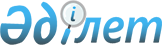 О внесении изменения в решение акима Кобдинского района от 30 ноября 2018 года № 6 "Об образовании избирательных участков на территории Кобдинского района"Решение акима Кобдинского района Актюбинской области от 20 марта 2023 года № 2. Зарегистрировано Департаментом юстиции Актюбинской области 29 марта 2023 года № 8318
      РЕШИЛ:
      1. Внести в решение акима Кобдинского района "Об образовании избирательных участков на территории Кобдинского района" от 30 ноября 2018 года № 6 (зарегистрировано в Реестре государственной регистрации нормативных правовых актов за № 3-7-184) следующее изменение:
      приложение к указанному решению изложить в новой редакции согласно приложению к настоящему решению.
      2. Настоящее решение вводится в действие со дня первого официального опубликования. Избирательные участки на территории Кобдинского района Избирательный участок № 414
      Местонахождение избирательного участка: Кобдинский сельский округ, село Кобда, улица Астана № 70, телефон: 8 (71-341) 73-4-45, здание коммунального государственного учреждения "Средняя школа имени Кобыланды батыра".
      Границы избирательного участка: село Кобда, улица Абая Кунанбаева № 20, 21, 22, 23, 24, 25, 26, 27, 28, 29, 30, 31, 32, 33, 34, 36, 36а, 38, 40, 42, 44, 46, 50/1, 50/2;
      ул. И.Тайманова № 1/1, 1/2, 2, 3, 4, 5/1, 5/2, 6, 7/1, 7/2, 7/3, 7/4, 7/5, 7/6, 7/7, 7/8, 8, 10, 11/1, 11/2, 11/3, 11/4, 12, 13, 14, 15, 16, 17, 18, 19, 20, 21, 23, 24, 25, 26, 28, 30, 32, 34, 36, 38;
      улица М.Колесникова № 1, 2/1, 2/2, 4, 5/1, 5/2, 6, 7/1, 7/2, 8/1, 8/2, 9/1, 9/2, 10/1, 10/2, 11/1, 11/2, 11/3, 11/4, 12/1, 12/2, 13/1, 13/2, 13/3, 14/1, 14/2, 15, 16, 18, 20, 22, 24, 26, 28, 28А, 34;
      переулок Байтак № 1/1, 1/2, 1/3, 1/4, 2, 3/1, 4, 5/1, 5/2;
      переулок А.Орынбаева № 9, 11, 12, 14, 16, 18, 20;
      переулок Нурымжанова № 1/1, 1/2, 3/1, 3/2, 3/3, 5/1, 5/2, 5/3, 7А, 7/1, 7/2, 7/3, 7/4, 8/1, 8/2, 9/1, 9/2, 10/1, 10/2, 11/1, 11/2, 13,/1, 13/2, 15/1, 15/2, 17/1, 17/2, 19;
      переулок К.Мунайтпасова № 2, 3/1, 3/2, 4/1, 4/2, 5/1, 5/2, 6/1, 6/2, 7, 8/1, 8/2, 10/1, 10/2, 11, 12, 14;
      улица Абулхайыр хана № 94, 96, 98, 99, 100, 101/1, 101/2, 102, 103/1, 103/2, 104/1, 104/2, 105;
      улица Астана № 61, 63, 65, 66, 67, 69, 71, 72, 73, 74, 75, 76, 77/1, 77/2, 78, 79, 80, 81, 81а, 83, 84, 85, 86, 87, 88/1, 88/2, 88/3, 88/4, 88/5, 88/6, 88/7, 88/8, 88/9, 88/10, 88/11, 88/12, 88/13, 88/14, 88/15, 88/16, 89, 92, 94/3, 96, 97/1, 97/2, 98/1, 98/2, 99, 101/1, 101/2, 103/1, 103/2, 105/1, 105/2, 107, 109, 111, 113;
      улица Алматинская № 50, 51, 53, 54, 55, 56, 57, 58, 59/1, 59/2, 60, 61, 62, 63, 64, 65, 66, 68, 64, 67, 69/1, 69/2, 70, 71, 72, 73, 74, 75, 76, 77, 78, 80, 81, 82/1, 82/2, 83, 84/1, 84/2, 85, 86/1, 86/2, 87, 88/2, 89/1, 89/2, 90/1, 90/2, 92/1, 92/2, 93/1, 93/2, 93/3, 94/1, 94/2, 95/1, 95/2, 96/1, 96/2, 97, 98/1, 98/2, 99, 100/1, 100/2, 100/3, 101, 102/1, 102/2, 103, 104/1, 104/2, 104/3, 105, 106/1, 106/2, 108/1, 108/2, 110/1, 110/2, 112, 117, 117а;
      улица А.Иманова № 27, 29/1, 29/2, 30, 31, 32/1, 32/2, 34, 35, 36, 37, 38/1, 38/2, 39, 40/1, 40/2, 41, 42/1, 42/2, 44/1, 44/2, 46, 48, 50, 52, 54/1, 54/2, 56, 58, 60, 62;
      переулок Жанқожа батыр № 1/1, 1/2, 2, 3/1, 3/2, 4, 6, 8/1, 8/2, 10/1, 10/2, 12, 14, 16;
      улица Сапура Мәтенқызы № 11/1, 11/2, 13/1, 13/2, 21/2, 23/1, 23/2, 25, 27/1, 27/2;
      переулок С.Муканова № 2, 4, 6, 8, 10, 12, 14. Избирательный участок № 415
      Местонахождение избирательного участка: Кобдинский сельский округ, село Кобда, улица Абулхайыр хана, № 38, телефон: 8 (71-341) 73-4-68, здание государственного коммунального казенного предприятия "Кобдинский районный Дом культуры",
      Границы избирательного участка: село Кобда, улица А.Молдагуловой № 1, 3, 4, 5, 6, 7, 8, 9, 10, 11, 13, 14, 15, 16, 17, 18, 19, 20, 20а, 21, 22, 23, 24, 26, 28, 30, 32А;
      улица Абая Кунанбаева № 1, 2, 2а, 3, 5, 6, 8, 8а, 9, 10, 11, 12, 13, 14, 15, 16, 17, 18, 19;
      улица А.Акимжанова № 1, 3, 4, 5, 6, 8, 9, 10, 12, 13, 14, 15, 16, 16а, 17, 18, 18а, 19, 19а, 20, 20а, 21, 21/2, 21/1, 21/4, 22, 23, 24, 25, 26, 27, 28, 29, 30, 31, 32, 33, 34, 35, 36, 37, 39;
      улица Астана № 1, 1А, 2, 3, 4, 5, 6, 8, 9, 10, 11, 12, 13, 14, 16, 17, 18, 19, 20, 21, 22, 23, 24, 25, 26, 27, 28, 29, 30, 35/2, 36, 47, 49, 50, 51, 53, 55, 56, 57, 58, 59, 60, 62, 64/1, 64/2, 64/3, 64/4;
      улица Кобда № 1/1, 1/2, 1/3, 2/1, 2/2, 2а, 3/1, 3/2, 5/1, 5/2, 5/3, 6, 7/1, 7/2, 8, 8а, 8в, 8г, 9/1, 9/2, 10, 11/1, 11/2, 13, 15/1, 15/2, 16/1, 16/2, 17, 19/1, 19/2, 19/3, 20;
      улица С.Сейфуллина № 1, 2, 3а, 3б, 5/1, 5/2, 7, 9б;
      улица И.Билтабанова № 1, 1а, 2, 2а, 2б, 2в, 3, 4, 5, 6, 7, 8, 9, 10, 11, 12, 13, 14, 15, 16, 17, 18, 19, 20, 21, 22, 23, 24, 25, 26, 28, 29, 30, 30а, 31, 32, 33, 34, 35, 36/1, 36/2, 37, 38, 39/1, 39/2, 40, 41, 42, 43, 44, 45, 46, 47, 48, 49, 50, 51, 51/1, 52, 53, 54, 55/1, 55/2, 56, 57/1, 57/2, 58, 59, 60;
      улица Абулхайыр хана № 1, 1а, 2, 4, 5, 7, 9, 10а, 10б, 11, 12, 13, 14, 16, 17, 18, 19/1, 19/2, 19/3, 20, 21, 22, 23, 25, 27, 28, 29, 30, 31, 32/1, 32/2, 35, 36, 37, 39/1, 39/2, 40, 40/1, 40/3, 40/4, 41, 41а, 43, 43а, 43б, 45, 47/1, 47/2, 48, 50/1, 50/3, 50/4, 50/5, 52, 54, 55, 56, 57, 58, 59, 60, 61, 62, 63, 63а, 65/1, 65/2, 65/3, 66, 67, 68, 69/1, 69/2, 70, 71, 72, 73, 75, 77, 80, 81, 82, 83, 84, 85, 86, 87, 88, 89, 90, 91, 92, 93, 95;
      переулок А.Орынбаева № 1, 2, 3/1, 3/2, 4/1, 4/2, 5/1, 5/2, 6, 7, 8/2;
      Иса, Ескендир Копжасаровых № 1, 2, 3, 4, 5, 6, 8, 9, 11, 12, 13/1, 13/2, 14, 15/1, 15/2, 17, 19, 21, 23, 27, 30, 31, 32, 35, 35А, 37, 38, 42;
      зимовка Кирпичный № 1, 2;
      переулок Қарасай батыр № 1/1, 1/2, 2, 3, 4, 5, 6, 7, 8, 9, 10, 11/1, 11/2, 12, 13, 14, 15, 16. Избирательный участок № 416
      Местонахождение избирательного участка: Кобдинский сельский округ, село Кобда, улица Ы.Алтынсарина № 4, телефон: 8 (71-341) 73-4-75, здание государственного коммунального предприятия "Кобдинский многопрофильный колледж".
      Границы избирательного участка: село Кобда, улица А.Молдагуловой № 25, 27, 29, 31, 33, 34, 35, 36, 37, 38, 40, 41, 43, 45, 47, 49, 51, 52, 53, 54, 55, 56, 57, 58, 59, 60, 61, 62, 63, 64, 66, 68, 69, 70, 71/1, 71/2, 72, 73/1, 73/2, 74, 75/1, 75/2, 76, 77/1, 77/2, 78, 80, 81, 82/1, 82/2, 83, 84, 85, 86, 87, 88/1, 88/2, 89, 90, 91, 92, 93, 94/1, 94/2, 94а, 94б, 95, 96/1, 96/2, 96/3, 96/4, 96/5, 96/6, 96/7, 96/8, 96/9, 96/10, 96/11, 96/12, 96/13, 96/14, 96/15, 96/16, 96/17, 96/18, 98, 100;
      улица И. Курманова № 1, 2, 3, 4, 5, 6, 7, 8, 9, 10, 11, 12, 13, 14, 15, 16, 17, 18, 19, 21, 22, 23, 24, 25, 26, 27, 28, 29, 30, 31/1, 31/2, 32, 33/1, 33/2, 34, 34е, 35, 36, 37, 38/1, 38/2, 39, 40/1, 40/2, 41, 42, 43, 45, 47, 49, 53, 55, 57, 61, 63, 65, 67;
      улица Ы. Алтынсарина № 1/1, 1/2, 2/1, 2/2, 2/3, 2/4, 2/5, 2/6, 2/7, 2/8, 2/9, 2/10, 2/11, 2/12, 2/13, 2/14, 2/15, 2/16, 2/17, 2/18, 2/1-1, 2/1-2, 2/1-3, 2/1-4, 2/1-5, 2/1-6, 2/1-7, 2/1-8, 2/2-1, 2/2-2, 2/2-3, 2/2-4, 2/2-5, 2/2-6, 2/2-7, 2/2-8, 2/3-1, 2/3-2, 2/3-3, 2/3-4, 2/3-5, 2/3-6, 2/3-7, 2/3-8, 2/4-1, 2/4-2, 2/4-3, 2/4-4, 2/4-5, 2/4-6, 2/4-7, 2/4-8, 2/4-9, 2/4-10, 2/4-11, 2/4-12, 2/4-13, 2/4-14, 2/4-15, 2/4-16, 2/5-1, 2/5-2, 2/5-3, 2/5-4, 2/5-5, 2/5-6, 2/5-7, 2/5-8, 2/5-9, 2/5-10, 2/5-11, 2/5-12, 2/5-13, 2/5-14, 2/5-15, 2/5-16, 2/6-1, 2/6-2, 2/6-3, 2/6-4, 2/6-5, 2/6-6, 2/6-7, 2/6-8, 2/6-9, 2/6-10, 2/6-11, 2/6-12, 2/6-13, 2/6-14, 2/6-15, 2/6-16, 2/7-1, 2/7-2, 2/7-3, 2/7-4, 2/7-5, 2/7-6, 2/7-7, 2/7-8, 2/7-9, 2/7-10, 2/7-11, 2/7-12, 2/7-13, 2/7-14, 2/7-15, 2/7-16, 3/1, 3/2, 5/1, 5/2, 7/1, 7/2, 8/1, 8/2, 9, 10, 11, 12, 13, 14/1, 14/2, 15, 16/1, 16/2;
      переулок Райымбек батыр № 1, 2, 3, 4, 5, 6, 7, 8, 10;
      переулок А.Жанзакова № 1/1, 1/2, 2, 3/1, 3/2, 4, 5/1, 5/2, 6, 7/1, 7/2, 8, 9/1, 9/2, 10, 11, 12, 13, 15, 16, 17, 18, 19, 20, 22;
      переулок Н. Терещенко № 1, 2, 3, 4, 5, 6/1, 6/2, 7, 8/1, 8/2, 9, 11;
      улица Тауелсиздик № 1, 3, 5, 7, 9, 11, 21, 23, 25, 27, 29, 31, 33, 35, 37, 39, 41, 43, 45, 47, 49, 51, 53, 55, 216, 412;
      переулок Ажибай би № 1, 2, 3, 4, 5, 6, 7, 8, 10, 12, 14, 16;
      улица Аулие Дербисалы № 3, 5, 7, 9, 252, 461, 463;
      улица Рақымжан Қошқарбаев № 1, 4, 5, 6, 7, 9;
      улица Махамбет Өтемісұлы № 1, 3, 9, 11, 13, 17, 21, 23;
      улица Едіге батыр № 488, 489, 491, 492, 493, 528, 529, 530, 531;
      улица Қобыланды батыр № 427, 432, 474, 475, 476, 477, 478, 482, 484, 485, 486, 487, 502, 516, 517, 519, 523, 524, 527;
      улица Мәңгілік ел № 457, 459, 464, 506, 509, 512, 513;
      улица Бөгенбай батыр № 305, 306, 310, 326, 329, 332, 334, 446, 448, 497, 498, 502;
      улица Мәншүк Мәметова № 289, 291, 292, 299, 301, 302, 303, 317, 319, 322;
      улица Әл-Фараби № 42, 46, 55, 61, 227, 228, 230, 231, 232, 234, 237, 238, 241, 242, 243, 244, 246, 248, 408, 409, 410, 415, 418, 419, 420, 421, 426;
      Земельные участки № 49, 62, 64, 65, 68, 73, 76, 78, 87, 92, 98, 125, 126, 130, 133, 140, 142, 143, 216, 240, 249, 253, 256, 259, 266, 270, 272, 274, 279, 281, 286, 296, 297, 337, 349, 412, 417, 422, 423, 424, 425, 428, 438, 439, 440, 442, 442А, 444, 454, 462, 470, 471, 472, 479, 480, 494, 495, 508, 510, 570, 574. Избирательный участок № 417
      Местонахождение избирательного участка: Кобдинский сельский округ, село Кобда, улица С.Сейфуллина № 44, телефон 8 (71-341) 73-4-94, здание коммунального государственного учреждения "Кобдинская казахская средняя школа".
      Границы избирательного участка: село Кобда, улица Сапура Мәтенқызы № 1, 2, 3, 4, 4а, 5, 6а, 7, 8, 9, 10/1, 10/2, 12/1, 12/2, 14/1, 14/2, 16/1, 16/2, 18/1, 18/2, 20/1, 20/2, 20а;
      улица А.Акимжанова № 38, 40, 41, 42, 43, 44, 45, 46, 47, 48, 49, 50, 51, 53, 54, 55, 56, 57, 58, 59, 60, 62, 64, 69, 70, 72, 79;
      улица С.Сейфуллина № 16, 17/1, 17/2, 17/3, 17/4, 18, 19, 21, 22, 23, 24, 25, 26, 27, 28, 29, 30, 32, 33, 34, 35, 36, 37, 38, 39, 40, 40а, 41, 43, 45, 46/1, 46/2, 48/1, 48/2, 50, 51/1, 51/2, 52, 53, 54, 56, 57, 58, 59, 60, 62, 62/1, 63, 64, 65, 66, 67, 68, 69, 71, 72, 73, 74, 75, 76, 77, 78, 79, 81, 83, 85;
      улица Ы.Алтынсарина № 17, 18, 19, 20, 21, 22, 24;
      переулок М.Ауэзова № 1, 2/1, 2/2, 3, 4/1, 4/2, 5, 6, 7, 8, 9, 10;
      улица А.Иманова № 3, 4/1, 4/2, 5, 6, 7, 8, 9, 10, 11, 13, 14, 15, 16, 17/1, 17/3, 17/4, 18, 20, 21Б, 22, 23, 24, 25, 26, 28;
      улица Алматинская № 1/1, 1/2, 2, 3, 4, 5, 6, 7, 8, 9, 10, 11, 12, 13, 14, 15, 16, 17, 18, 19, 20, 22, 23, 24, 25, 26, 27, 29, 30, 31, 32, 33, 34, 35, 36, 37, 38, 39, 40, 41, 42, 43, 44, 45, 46, 47, 48, 49, 51;
      переулок Прохорова № 1, 2, 3, 4, 6, 8, 10, 12, 14;
      улица М.Кошелева № 2/1, 2/2, 3/1, 3/2, 4/1, 4/2, 5/1, 5/2, 6, 7/1, 7/2, 8, 9/1, 9/2, 10, 11/1, 11/2, 12, 13/1, 13/2, 14/1, 14/2, 15, 16/1, 16/2, 17/1, 17/2, 18/1, 18/2, 18а, 19/1, 19/2, 20/1, 20/2, 21, 22/1, 22/2, 23, 24, 25, 26, 27, 28, 30;
      улица Исы, Ескендир Копжасаровых № 39, 43, 44, 45, 46, 47/1, 47/2, 48, 49, 50, 51/1, 51/2, 51/3, 52, 53/1, 53/2, 54, 55/1, 55/2, 56, 57/1, 57/2, 58/1, 58/2, 59, 60/1, 60/2, 61, 62/1, 62/2, 63/1, 63/2, 64, 66, 68/1, 68/2, 69, 70, 71, 73, 75/1, 75/2, 78, 80, 81, 82, 84, 86, 88/1, 88/2, 89, 90, 92, 94;
      переулок Н. Есибулатова № 1, 2, 3, 4, 5, 6, 7, 8, 9, 10, 11, 12, 13, 14/1, 14/2, 15/1, 15/2, 16/1, 16/2, 17/1, 17/2, 18/1, 18/2, 19/1, 19/2, 20/1, 20/2, 20/3, 22/1, 22/2, 23, 24, 25, 26, 27/1, 27/2, 28, 30/1, 30/2, 32/1, 32/2, 34/1, 34/2;
      переулок М.Пятковского 1, 2, 3, 5/1, 5/2, 6, 8, 10/1, 10/2, 12, 14, 16. Избирательный участок № 418
      Местонахождение избирательного участка: Акрапский сельский округ, село Акрап, улица Хан ордасы № 35, телефон 8 (71-341) 72-4-00, здание Акрапского сельского Дома культуры государственного коммунального казенного предприятия "Кобдинский районный Дом культуры".
      Граница избирательного участка: село Акрап. Избирательный участок № 419
      Местонахождение избирательного участка: Бегалинский сельский округ, село Бескудык, улица Казахстан № 82, телефон 8 (71-341) 73-4-41, здание Бескудыкского сельского клуба государственного коммунального казенного предприятия "Кобдинский районный Дом культуры".
      Граница избирательного участка: село Бескудык. Избирательный участок № 420
      Местонахождение избирательного участка: Булакский сельский округ, село Алия, улица Куляш Байсеитовой № 40А, телефон 8 (71-341) 24-6-89, здание коммунального государственного учреждения "Областной центр патриотического воспитания "Алия" государственного учреждения "Управление культуры, архивов и документации Актюбинской области".
      Граница избирательного участка: село Алия. Избирательный участок № 421
      Местонахождение избирательного участка: Талдысайский сельский округ, село Талдысай, улица Абат-Байтака № 40, телефон 8 (71-341) 24-3-18, здание Талдысайского сельского клуба государственного коммунального казенного предприятия "Кобдинский районный Дом культуры".
      Граница избирательного участка: село Талдысай. Избирательный участок № 422
      Местонахождение избирательного участка: Булакский сельский округ, село Булак, улица Алии Молдагуловой № 5, телефон 8 (71-341) 73-2-50, здание Булакского сельского клуба государственного коммунального казенного предприятия "Кобдинский районный Дом культуры".
      Граница избирательного участка: село Булак. Избирательный участок № 423
      Местонахождение избирательного участка: Бестауский сельский округ, село Бестау, улица Нұрлы жол № 15, телефон 8 (71-359) 25-6-18, здание Бестауского сельского клуба государственного коммунального казенного предприятия "Кобдинский районный Дом культуры".
      Граница избирательного участка: село Бестау. Избирательный участок № 424
      Местонахождение избирательного участка: сельский округ имени И.Билтабанова, село И.Билтабанова, улица Нұр-Сұлтан № 40, телефон 8 (71-341) 73-4-40, здание сельского клуба И.Билтабанова государственного коммунального казенного предприятия "Кобдинский районный Дом культуры".
      Граница избирательного участка: село И.Билтабанова. Избирательный участок № 425
      Местонахождение избирательного участка: сельский округ имени И.Билтабанова, село Байтак, улица Ынтымак № 9, телефон 8 (71-341) 73-2-16, здание Ропповского медицинского пункта государственного коммунального предприятия на праве хозяйственного ведения" Кобдинская районная больница "государственного учреждения" Управление здравоохранения Актюбинской области.
      Граница избирательного участка: село Байтак. Избирательный участок № 426
      Местонахождение избирательного участка: сельский округ имени И.Билтабанова, село Косоткел, улица Қасым хан № 30, телефон 8 (71-341) 73-3-63, здание коммунального государственного учреждения "Косоткелская основная школа" государственного учреждения "Кобдинский районный отдел образования".
      Граница избирательного участка: село Косоткел. Избирательный участок № 427
      Местонахождение избирательного участка: Жарсайский сельский округ, село Жарсай, улица Сауран, № 15 телефон 8 (71-341) 73-8-48, здание коммунального государственного учреждения "Жарсайская основная школа" государственного учреждения "Кобдинский районный отдел образования".
      Границы избирательного участка: село Жарсай, село Караганда. Избирательный участок № 428
      Местонахождение избирательного участка: Жарсайский сельский округ, село Аксай, улица Жамбыл, № 17 телефон 8 (71-341) 73-0-94, здание коммунального государственного учреждения "Аксайская начальная школа" государственного учреждения "Кобдинский районный отдел образования".
      Граница избирательного участка: село Аксай. Избирательный участок № 430
      Местонахождение избирательного участка: Жарыкский сельский округ, село Жарык, улица Тәуке хан № 7, телефон 8 (71-341) 72-1-02, здание Жарыкского сельского клуба государственного коммунального казенного предприятия "Кобдинский районный Дом культуры".
      Границы избирательного участка: село Жарык, село Жаманколь. Избирательный участок № 431
      Местонахождение избирательного участка: Жарыкский сельский округ, село Ортак, улица Жакана Мукатова № 1, телефон 8 (71-341) 72-4-06, здание Ортакского медицинского пункта государственного коммунального предприятия на праве хозяйственного ведения" Кобдинская районная больница "государственного учреждения" Управление здравоохранения Актюбинской области.
      Граница избирательного участка: село Ортак. Избирательный участок № 432
      Местонахождение избирательного участка: Жарыкский сельский округ, село Канай, улица Куаныша Бикеева № 10, телефон 8 (71-341) 72-1-03, здание Канайского медицинского пункта государственного коммунального предприятия на праве хозяйственного ведения" Кобдинская районная больница "государственного учреждения" Управление здравоохранения Актюбинской области.
      Граница избирательного участка: село Канай. Избирательный участок № 433
      Местонахождение избирательного участка: Терисакканский сельский округ, село Жанаталап, улица Ивана Пятковского № 55, телефон 8 (71-341) 73-6-11, здание коммунального государственного учреждения "Жанаталапская основная школа ясли-сад" государственного учреждения "Кобдинский районный отдел образования".
      Граница избирательного участка: село Жанаталап. Избирательный участок № 434
      Местонахождение избирательного участка: Жиренкопинский сельский округ село Жиренкопа, переулок Ардагер № 12, телефон 8 (71-359) 36-7-05, здание Жиренкопинского сельского клуба государственного коммунального казенного предприятия "Кобдинский районный Дом культуры". 
      Граница избирательного участка: село Жиренкопа. Избирательный участок № 435
      Местонахождение избирательного участка: Кобдинский сельский округ, село Курсай, улица Алии Молдагуловой № 39, телефон 8 (71-341) 73-3-64, здание коммунального государственного учреждения "Курсайская начальная школа" государственного учреждения "Кобдинский районный отдел образования"
      Границы избирательного участка: село Курсай, улица Астана № 1А, 11;
      переулок Егемен № 10, 11,12, 64;
      переулок Жастар № 99;
      переулок Желтоксан № 1, 10, 13, 15, 17А;
      переулок Женис № 5, 6, 10, 10А, 45;
      улица Алпамыс батыра № 4, 4Б, 10, 12б, 13, 15, 18, 20, 24, 27, 28, 34, 47, 49, 58, 88, 91, 94;
      улица Қазыбек би № 1, 1Б, 2, 2Б, 8, 15, 17, 22, 23, 24, 25, 36, 37, 38, 53, 55, 72. Избирательный участок № 436
      Местонахождение избирательного участка: Кызылжарский сельский округ, село Кызылжар, улица Әлкей Марғұлан № 1, телефон 8 (71-341) 72-1-65, здание Кызылжарского сельского клуба государственного коммунального казенного предприятия "Кобдинский районный Дом культуры". 
      Граница избирательного участка: село Кызылжар. Избирательный участок № 437
      Местонахождение избирательного участка: Кызылжарский сельский округ, село Каракемер, улица Тауелсиздик № 41, телефон (71-341) 72-1-01, здание коммунального государственного учреждения "Каракемерская основная школа" государственного учреждения "Кобдинский районный отдел образования". 
      Граница избирательного участка: село Каракемер. Избирательный участок № 438 
      Местонахождение избирательного участка: Сарбулакский сельский округ, село Сарбулак, улица Жәңгір хан № 38, телефон 8 (71-341) 73-5-92, здание Сарбулакского сельского клуба государственного коммунального казенного предприятия "Кобдинский районный Дом культуры". 
      Граница избирательного участка: село Сарбулак. Избирательный участок № 439
      Местонахождение избирательного участка: Сугалинский сельский округ, село Кок уй, улица Сейфуллина № 13, телефон 8 (71-359) 35-3-62, здание Кок уйского сельского клуба государственного коммунального казенного предприятия "Кобдинский районный Дом культуры". 
      Граница избирательного участка: село Кок уй. Избирательный участок № 441
      Местонахождение избирательного участка: Сугалинский сельский округ, село Когала, улица Кобланды батыра № 15, телефон: 8 (71-359) 36-7-11, здание коммунального государственного учреждения "Кобландинская основная школа" государственного учреждения "Кобдинский районный отдел образования". 
      Границы избирательного участка: село Когала, село Сугала. Избирательный участок № 442
      Местонахождение избирательного участка: Терисакканский сельский округ, село Терисаккан, улица күйші Дәулеткерей № 32, телефон: 8(71-341) 73-9-62, здание коммунального государственного учреждения "Терисакканская средняя школа" государственного учреждения "Кобдинский районный отдел образования. 
      Граница избирательного участка: село Терисаккан. Избирательный участок № 443
      Местонахождение избирательного участка: сельский округ имени И.Курманова, село Егиндыбулак, улица Киелі бұлақ № 60, телефон: 8 (71-341) 74-0-03, здание "Районного Дома молодежи" государственного коммунального казенного предприятия "Кобдинский районный дом культуры".
      Граница избирательного участка: село Егиндыбулак. Избирательный участок № 444
      Местонахождение избирательного участка: сельский округ имени И.Курманова, село Бегалы, улица Абая Кунанбаева № 1, телефон 8 (71-341) 74-1-29, здание коммунального государственного учреждения "Бегалинская основная школа" государственного учреждения "Кобдинский районный отдел образования". 
      Граница избирательного участка: село Бегалы. Избирательный участок № 445 
      Местонахождение избирательного участка: Отекский сельский округ, село Отек, улица Спандияр Көбеев № 51, телефон: 8 (71-341) 73-3-53, здание коммунального государственного учреждения "Отекская основная школа" государственного учреждения "Кобдинский районный отдел образования". 
      Граница избирательного участка: село Отек. Избирательный участок № 446 
      Местонахождение избирательного участка: Отекский сельский округ, село Жарсай-2, улица Нияз би, № 12 телефон: 8 (71-341) 25-3-20, здание товарищества с ограниченной ответственностью "JanInvest". 
      Граница избирательного участка: село Жарсай-2.
					© 2012. РГП на ПХВ «Институт законодательства и правовой информации Республики Казахстан» Министерства юстиции Республики Казахстан
				
      Аким Кобдинского района 

Б. Кулов

      СОГЛАСОВАНО:

      Кобдинская районная территориальная избирательная комиссия Актюбинской области Республики Казахстан
Приложение к решению 
акима Кобдинского района 
от 20 марта 2023 года № 2Приложение к решению 
акима Кобдинского района 
от 30 ноября 2018 года № 6